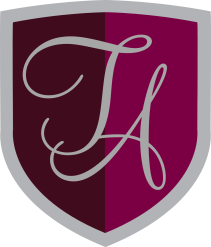 Trinity Academy Science Department The Science department at Trinity Academy comprises 12 fully equipped science laboratories, of which two have a computer suite. There are 17 staff in the department, 2 of which are technicians (supporting each specialism). The Head of Department is supported by 2 KS3 Co-ordinators, and 3 KS4/5 subject Co-ordinators for Chemistry, Physics and Biology.The Science curriculum is broad enough to accommodate the wide spectrum of students at the Academy. Students complete KS3 in two years, and then begin GCSE Science at the beginning of Year 9. The ablest students can opt to undertake the separate sciences course and the remainder take the AQA Combined Science: Trilogy double award. At KS5 the department offers A Level courses in Physics, Chemistry and Biology. Trinity Academy is committed to high quality teaching as the basis for good learning. As a department it is committed to ambitious targets for academic achievement.  The Academy creates a well-ordered environment and ethos, in which children and young people are safe, stimulated, challenged, and enabled to succeed.  Staff development is central to this. The Head of Department plays a full part in further developing the skills and experience of each member of staff within the department.The department offers a range of extracurricular activities. These include, an active STEM club, engineering days, and the Y6 science fair. These enrichment activities are key in helping enthuse our students and help them see the relevance of Science to their everyday lives. The Head of Department will actively look for ways to increase the opportunities available with the aim to raise the aspirations of our students. The schools’ distinctive Christian ethos places supreme value on each member of the community and fosters an enquiring and open mind. This complements the department which seeks to encourage students with analytical minds able to weigh up the evidence for and against scientific theories across the three main disciplines. For any further information on the Science department please contact the Academy. 